О проведении муниципального этапаВсероссийской олимпиады школьников в 2021-2022 учебном году на территории Слободо-Туринского муниципального района     	В соответствии приказом Министерства образования и науки Российской Федерации от 27.11.2020 № 678  «Об утверждении Порядка проведения Всероссийской олимпиады школьников», приказами  Министерства образования и молодежной политики Свердловской области от 29.07.2021 № 726-д «Об обеспечении организации и проведения всероссийской олимпиады школьников в Свердловской области в 2021/2022 учебном году», от 15.10.2021 № 983-д «Об организации и проведении муниципального этапа всероссийской олимпиады школьников в Свердловской области в 2021/2022 году», в целях  организации и проведения муниципального этапа всероссийской олимпиады школьников в Слободо-Туринском муниципальном районе в 2021/2022 учебном году,ПОСТАНОВЛЯЮ:Назначить   ответственным   за   сопровождение    работы организационного комитета муниципального этапа олимпиады в период подготовки и проведения муниципального этапа Всероссийской олимпиады школьников в 2021-2022 учебном году на территории Слободо-Туринского муниципального района методиста МКУ «ИМЦ ОУ Слободо-Туринского МР» Фринько Надежду Юрьевну.  Утвердить состав организационного комитета муниципального этапа Всероссийской олимпиады школьников в 2021-2022 учебном году на территории   Слободо-Туринского муниципального района (Приложение № 1).    Утвердить список мест проведения муниципального этапа всероссийской олимпиады школьников в 2021-2022 учебном году на территории Слободо-Туринского муниципального района по каждому образовательному предмету (Приложение № 2).      4.  Утвердить составы жюри для проверки олимпиадных работ муниципального этапа всероссийской олимпиады школьников в 2021-2022 учебном году на территории   Слободо-Туринского муниципального района  (Приложение № 3).      5.  Утвердить организационно-технологическую модель проведения муниципального этапа  олимпиады в Слободо-Туринском муниципальном районе (Приложение №4).      6.   Утвердить разработанные региональными предметно-методическими комиссиями требования к организации и проведению муниципального этапа олимпиады по каждому общеобразовательному предмету (Приложение № 5).     7.   Обеспечить хранение  и конфиденциальность пакетов олимпиадных заданий по каждому общеобразовательному предмету муниципального этапа олимпиады.     8.      Установить единое время начала олимпиадных туров с 10.00.     9. Заблаговременно информировать руководителей организаций, осуществляющих образовательную деятельность по образовательным программам основного общего и среднего общего образования, расположенных на территории Слободо-Туринского муниципального района, участников муниципального этапа олимпиады и их родителей (законных представителей) о сроках и местах проведения муниципального этапа олимпиады по каждому общеобразовательному предмету, утвержденных требованиях к организации и проведению муниципального этапа олимпиады по каждому общеобразовательному предмету.     10.   Утвердить количество баллов по каждому общеобразовательному предмету и классу, необходимое для участия в муниципальном этапе олимпиады     (Приложение № 6).    11.      Утвердить состав апелляционной комиссии (Приложение №7).      12.   Определить квоты победителей и призеров муниципального этапа олимпиады по  каждому общеобразовательному предмету.     13.   Утвердить результаты муниципального этапа олимпиады по каждому общеобразовательному предмету (рейтинг победителей и рейтинг призёров муниципального этапа олимпиады) и опубликовать их на своём официальном сайте в сети «Интернет», в том числе протоколы жюри муниципального этапа олимпиады по каждому общеобразовательному предмету.      14.  Наградить победителей и призёров муниципального этапа олимпиады грамотами Слободо-Туринского муниципального отдела управления образованием.      15.    Руководителям образовательных организаций:15.1. обеспечить проведение муниципального этапа всероссийской олимпиады школьников в образовательных организациях, в которых проходят обучение участники олимпиады, в соответствии с Порядком проведения всероссийской олимпиады школьников и действующими санитарно-эпидемиологическими требованиями к условиям и организации обучения в организациях, осуществляющих образовательную деятельность;15.2.  обеспечить размещение информации о проведении муниципального этапа олимпиады на официальном сайте и информационных стендах образовательных учреждений;15.3. обеспечить кодирование олимпиадных работ участников муниципальному этапа олимпиады;15.4.  принять меры по соблюдению строгой конфиденциальности при тиражировании заданий для участников во избежание утечки информации, приводящей к искажению объективности результатов олимпиады, обеспечить хранение и неразглашение заданий муниципального этапа олимпиады до времени окончания олимпиады по общеобразовательному предмету;15.5. обеспечить своевременное сканирование олимпиадных работ участников и загрузку работ в базу РБДО; 15.6.     обеспечить контроль за соблюдением объективности при проведении олимпиадных процедур;   15.7.  нести ответственность за жизнь и здоровье участников во время проведения муниципального этапа олимпиады;      16.   Контроль исполнения постановления оставляю за собой. И.о. начальника Слободо-Туринского МОУО:                           Т.В. Белогузова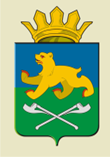 СЛОБОДО-ТУРИНСКИЙ МУНИЦИПАЛЬНЫЙ ОТДЕЛУПРАВЛЕНИЯ ОБРАЗОВАНИЕМ                                П О С Т А Н О В Л Е Н И ЕСЛОБОДО-ТУРИНСКИЙ МУНИЦИПАЛЬНЫЙ ОТДЕЛУПРАВЛЕНИЯ ОБРАЗОВАНИЕМ                                П О С Т А Н О В Л Е Н И Еот 28.10.2021   №  134-д  с. Туринская Слобода